					ПРЕСС-РЕЛИЗ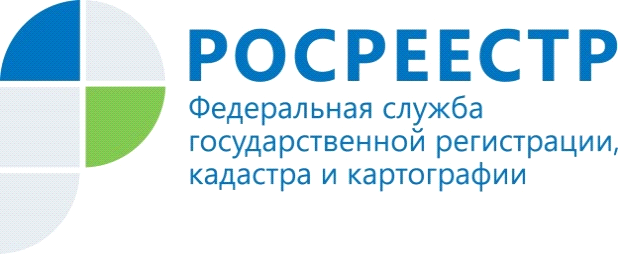 26 июня Управление Росреестра по Мурманской области проведет «горячую линию» для юридических лиц и индивидуальных предпринимателей по вопросам применения риск-ориентированного подхода при осуществлении государственного земельного надзора. В соответствии с Федеральным законом от 26.12.2008 N 294-ФЗ "О защите прав юридических лиц и индивидуальных предпринимателей при осуществлении государственного контроля (надзора) и муниципального контроля", Федеральная служба государственной регистрации, кадастра и картографии и ее территориальные органы осуществляют государственный земельный надзор с применением риск-ориентированного подхода.Положением о государственном земельном надзоре, утвержденным Постановлением Правительства РФ от 02.01.2015 № 1, установлены следующие категории рисков:1. Средний риск2. Умеренный риск3. Низкий рискВ ходе «горячей линии» у правообладателей земельных участков есть возможность получить ответы на вопросы о том, по каким критериям земельные участки относят к той или иной категории риска, особенности проведения проверок государственного земельного надзора в отношении данных земельных участков, а также возможно ли изменить присвоенную категорию риска.На ваши вопросы ответят государственные инспектора по использованию и охране земель Управления Росреестра по Мурманской области.Телефоны «горячей линии»:отдел государственного земельного надзора (8152) 44-10-94;межмуниципальный отдел по г. Оленегорск и г. Мончегорск (81536) 3-01-69;межмуниципальный отдел по г. Кировск и г. Апатиты (81531) 5-50-24;Кандалакшский межмуниципальный отдел:  (81532) 7-27-30;Печенгский отдел (81554)  6-34-22.Просим об опубликовании (выходе в эфир) данной информации (с указанием ссылки на публикацию) уведомить по электронной почте: 51_upr@rosreestr.ruКонтакты для СМИ: Швейцер Татьяна Федоровна, тел. 44-10-94, факс 45-52-79, e-mail: 51_upr@rosreestr.ru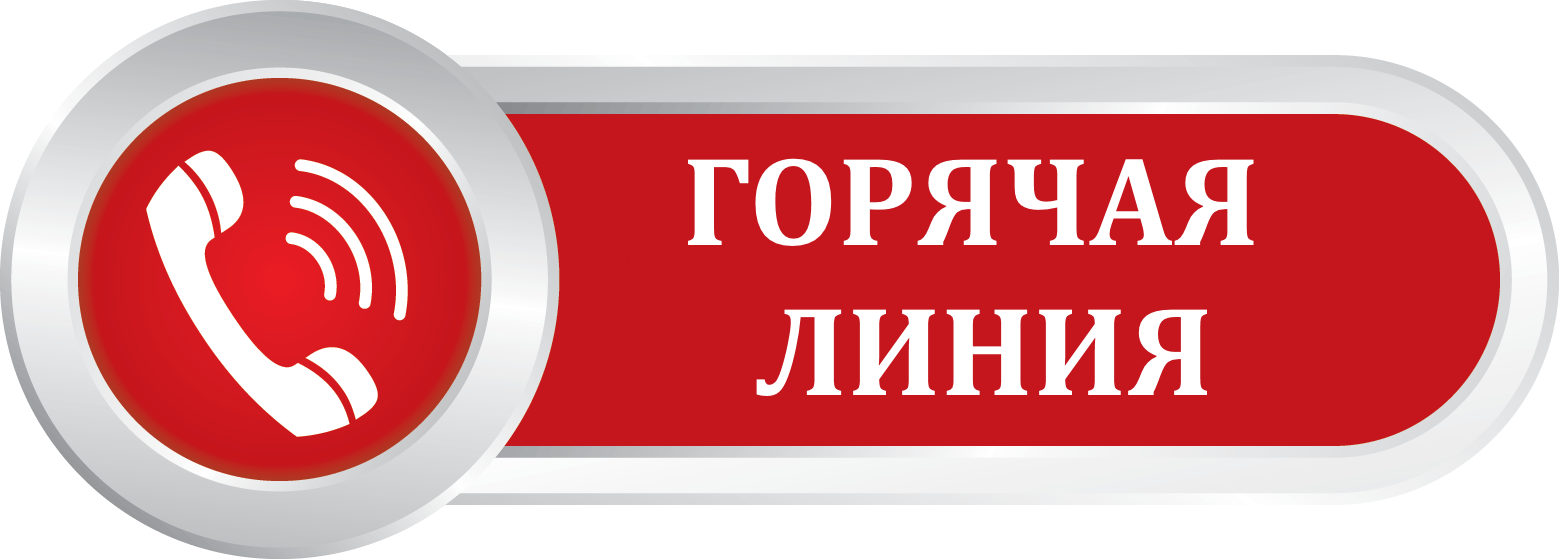 Внимание! "Горячая линия" для юридических лиц и индивидуальных предпринимателей 